Warszawa, 12 stycznia 2023 r.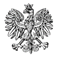 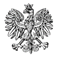 WPS-VI.431.2.35.2022.MPPanixxx xxxKierownik OśrodkaPomocy Społecznej w Szulborzu Wielkimul. Romantyczna 207-324 Szulborze WielkieWYSTĄPIENIE POKONTROLNENa podstawie art. 28 ust. 1 pkt 2 ustawy o wojewodzie i administracji rządowej w województwie w związku z art. 6 ust. 4 pkt 3 ustawy o kontroli w administracji rządowej kontrolerzy: xxx xxx – starszy inspektor wojewódzki, pełniąca funkcję przewodniczącej zespołu kontrolującego oraz xxx xxx – inspektor wojewódzki, posiadające upoważnienia Wojewody Mazowieckiego, przeprowadzili w okresie od 3 października do 2 listopada 2022 r., kontrolę problemową w trybie zwykłym w kierowanym przez Panią Ośrodku Pomocy Społecznej w Szulborzu Wielkim.

Przedmiot kontroli obejmował sposób organizacji i realizacji przez gminę zadań z zakresu administracji rządowej wynikających z ustawy o świadczeniach rodzinnych w przedmiocie ustalania uprawnień do świadczenia pielęgnacyjnego. Kontrolą objęto okres od 1 lipca 2020 r. do dnia rozpoczęcia kontroli, tj. do 3 października 2022 r. Kontrolę odnotowano w książce kontroli, określając zakres i termin jej przeprowadzenia.Niniejszym przekazuję Pani wystąpienie pokontrolne.Za okres objęty kontrolą Wojewoda Mazowiecki pozytywnie, pomimo nieprawidłowości ocenił działania Ośrodka Pomocy Społecznej w Szulborzu Wielkim podjęte w zakresie sposobu organizacji zadania oraz działania podjęte w przedmiocie ustalania uprawnień 
do świadczenia pielęgnacyjnego. Organizacja zadania
Kierownikiem jednostki kontrolowanej jest Pani xxx xxx, zatrudniona na tym stanowisku od 1 lutego 2021 r. Od 8 kwietnia 2013 r. do 28 września 2020 r. i od 9 listopada 2020 r. do 31 stycznia 2021 r. p.o. kierownika Ośrodka pełniła Pani xxx xxx. 
W okresie od 29 września do 8 listopada 2020 r. Ośrodkiem kierował Wójt Gminy Szulborze Wielkie Pan xxx xxx.Obsługę finansowo-księgową Ośrodka od 16 września 2022 r. prowadzi Skarbnik Gminy Szulborze Wielkie Pani xxx xxx, a w okresie od 22 marca 2005 r. do 13 sierpnia 2022 r. prowadził Skarbnik Gminy Szulborze Wielkie Pan xxx xxx. Ponadto, od 6 maja 1996 r. Zastępcą Głównego Księgowego jest Pan xxx xxx. Zastępował Skarbnika Gminy Szulborze Wielkie w okresie od 16 sierpnia do 15 września 2022 r. Ośrodek prowadzi gospodarkę finansowo-księgową na zasadach obowiązujących w samorządowych jednostkach budżetowych. W kwestii tej, zgodnie z obowiązującymi przepisami prawa, przyjęto Uchwałę, w sprawie zapewnienia wspólnej obsługi jednostek organizacyjnych Gminy Szulborze Wielkie.W regulaminie organizacyjnym jednostki, wprowadzonym Zarządzeniem p. o. Kierownika Ośrodka określono organizację wewnętrzną, zasady funkcjonowania oraz zakres zadań 
i kompetencji zatrudnionych pracowników. W akcie tym, w Rozdziale III § 1 ust. 1 pkt 1 wyodrębniono stanowisko referenta ds. świadczeń rodzinnych i funduszu alimentacyjnego. Zadania tego stanowiska określono w Rozdziale IV § 2 pkt 1-9 regulaminu, co było zgodne 
z art. 20 ust. 4 ustawy. Od 1 lipca 2021 r. to Pani Kierownik Ośrodka, jak również pracownicy socjalni realizują zadania z ustawy o świadczeniach rodzinnych, co nie odzwierciedla faktycznej struktury, a stanowisko do spraw świadczeń rodzinnych wyodrębnione jest wyłącznie w zapisach regulaminu organizacyjnego. Zatem, Ośrodek w chwili obecnej nie spełnia wymogu wynikającego z art. 20 ust. 4 ustawy o świadczeniach rodzinnych. Zgodnie 
z tym przepisem realizacja świadczeń rodzinnych nie może naruszać norm zatrudnienia pracowników socjalnych określonych w przepisach o pomocy społecznej.Ponadto  od 2015 r. regulamin organizacyjny nie został zmieniony, w związku z czym nie odzwierciedla realizowanych przez OPS zadań.W okresie objętym kontrolą zadania związane z prowadzeniem postępowań z zakresu świadczeń rodzinnych realizowały niżej wymienione osoby na podstawie imiennych upoważnień wydanych przez Wójta Gminy Szulborze Wielkie, co jest realizacją art. 20 ust. 3 ustawy o świadczeniach rodzinnych:Pani, jako Kierownik OPS, posiadająca upoważnienie do prowadzenia postępowania w sprawach świadczeń rodzinnych i wydawania w tych sprawach decyzji administracyjnych.Pani xxx xxx – jako p.o. kierownika OPS do 28 września 2020 r. posiadała upoważnienie do prowadzenia postępowania w sprawach świadczeń rodzinnych 
i wydawania w tych sprawach decyzji administracyjnych. Po ponownym nawiązaniu stosunku pracy, w okresie od 9 listopada 2020 r. do 31 stycznia 2021 r. nie posiadała upoważnienia do realizacji ww. zadań, co jest niezgodne z art. 20 ust. 3 ustawy 
o świadczeniach rodzinnych. Należy zaznaczyć, że upoważnienie pracownika wygasa 
z chwilą zakończenia zatrudnienia, zatem kiedy p.o. kierownika Ośrodka została ponownie zatrudniona w Ośrodku, to od 9 listopada 2020 r. powinna otrzymać kolejne upoważnienie Wójta Gminy Szulborze Wielkie do realizacji ww. zadań.Pani xxx xxx – referent ds. świadczeń rodzinnych i funduszu alimentacyjnego, zatrudniona w okresie od 1 marca 2013 r. do 30 czerwca 2021 r., posiadała upoważnienie do prowadzenia postępowania w sprawach świadczeń rodzinnych i wydawania w tych sprawach decyzji administracyjnych.Pani Kierownik oświadczyła, że „pracownicy socjalni Pani xxx xxx oraz  Pani xxx xxx od 1 lipca 2021 r. prowadziły postępowania ze świadczeń rodzinnych, to jest przyjmowały wnioski, wprowadzały je do systemu informatycznego oraz prowadziły weryfikację, w ramach innych zadań zleconych przez kierownika Ośrodka. Pracownicy ci nie posiadali stosownych upoważnień, gdyż nadzór nad prawidłowością realizacji zadań prowadził upoważniony kierownik OPS”. Osoby te realizują zadania wynikające z ustawy 
o świadczeniach rodzinnych nie posiadając upoważnienia Wójta Gminy Szulborze Wielkie do prowadzenia postępowania w sprawach świadczeń rodzinnych, o którym mowa w art. 20 ust. 3 ustawy o świadczeniach rodzinnych.Pracownik merytoryczny realizujący do 30 czerwca 2021 r. kontrolowane zadania posiadał zakres czynności, w którym ujęto realizację zadań z zakresu świadczeń rodzinnych. Prawidłowość postępowania w zakresie przekazywania dokumentacji w związku ze stosowaniem przepisów o koordynacji systemów zabezpieczenia społecznegoW okresie objętym kontrolą do Ośrodka Pomocy Społecznej w Szulborzu Wielkim nie wpłynęły wnioski o ustalenie prawa do świadczenia pielęgnacyjnego, które w związku 
z art. 23a ust. 1 ustawy należało wraz z dokumentacją przekazać wojewodzie ani wnioski, 
w których zgodnie z art. 23a ust. 2 należało wystąpić do wojewody z zapytaniem, czy 
w sprawach mają zastosowanie przepisy o koordynacji systemów zabezpieczenia społecznego. Od 1 stycznia 2022 r. Ośrodek nie prowadził również egzekucji nienależnie pobranych świadczeń rodzinnych na podstawie decyzji wojewody lub marszałka.Prawidłowość ustalania uprawnień do świadczenia pielęgnacyjnego i jego wypłacaniaW okresie od 1 lipca 2020 r. do dnia kontroli do Ośrodka Pomocy Społecznej w Szulborzu Wielkim zostało złożonych 6 wniosków o przyznanie prawa do świadczenia pielęgnacyjnego.Ośrodek w okresie kontrolnym wydał łącznie 11 decyzji w sprawach świadczenia pielęgnacyjnego, w tym 5 decyzji przyznających prawo do świadczenia pielęgnacyjnego, 
3 decyzje odmowne i 3 decyzje zmieniające na skutek waloryzacji świadczenia pielęgnacyjnego. Kontroli poddano akta wszystkich ww. spraw.
Do obsługi, rejestracji i przetwarzania danych związanych z procesem przyznawania i wypłaty świadczeń rodzinnych Ośrodek wykorzystywał system dziedzinowy SYGNITY. W 2 sprawach, w okresie podlegającym kontroli utraciło ważność orzeczenie 
o niepełnosprawności (decyzje przyznające prawo do świadczeń pielęgnacyjnych ustalone były w pierwszej sprawie do 31 marca 2022 r., a w kolejnej do 30 kwietnia 2021 r.). Osoby te posiadają kolejne nowe orzeczenia o niepełnosprawności (wydane: 25 kwietnia 2022 r., 
13 maja 2021 r.) i złożyły do organu właściwego wnioski o ustalenie prawa do świadczenia pielęgnacyjnego.  Ośrodek nie wydawał decyzji zmieniających, w których w okresie kontroli utraciło ważność orzeczenie o niepełnosprawności lub stopniu niepełnosprawności, stosownie do przepisów art. 15h ust. 1 ustawy z dnia 2 marca 2020 r. o szczególnych rozwiązaniach związanych z zapobieganiem, przeciwdziałaniem i zwalczaniem COVID-19, innych chorób zakaźnych oraz wywołanych nimi sytuacji kryzysowych.W pierwszej sprawie w marcu 2022 r., a w drugiej w kwietniu 2021 r. Ośrodek powinien podjąć procedurę przewidzianą w ww. ustawie i już wtedy przedłużyć prawo do przyznanych świadczeń na podstawie orzeczenia, które znajduje się w aktach sprawy, a które na mocy art. 15h ust. 1 pkt 1 i 2 z mocy prawa uległo przedłużeniu. Na podstawie art. 15h ust. 1 pkt 2 ww. ustawy, orzeczenie o niepełnosprawności albo orzeczenie o stopniu niepełnosprawności, wydane na czas określony na podstawie ustawy 
z dnia 27 sierpnia 1997 r. o rehabilitacji zawodowej i społecznej oraz zatrudnianiu osób niepełnosprawnych, którego ważność upływa w terminie od dnia wejścia w życie niniejszej ustawy, zachowuje ważność do upływu 60. dnia od dnia odwołania stanu zagrożenia epidemicznego lub stanu epidemii, jednak nie dłużej niż do dnia wydania nowego orzeczenia o niepełnosprawności albo orzeczenia o stopniu niepełnosprawności. Procedura przewidziana w ustawie nie jest przyznawaniem świadczenia na wniosek strony na podstawie kolejnego orzeczenia o niepełnosprawności/stopniu niepełnosprawności, lecz szczególnym przedłużeniem prawa do przyznanych świadczeń na podstawie orzeczenia, które znajduje się w aktach sprawy, a które na mocy ww. szczególnego art. 15h ust. 1 pkt 1 
i 2, z mocy prawa uległo przedłużeniu. Postępowanie w sprawach o przyznanie świadczenia pielęgnacyjnego każdorazowo wszczynano na wniosek, który zawierał informacje określone w § 2 pkt 1-9 rozporządzenia Ministra Rodziny, Pracy i Polityki Społecznej z dnia 27 lipca 2017 r. w sprawie sposobu i trybu postępowania w sprawach o przyznanie świadczeń rodzinnych oraz zakresu informacji, jakie mają być zawarte we wniosku, zaświadczeniach i oświadczeniach o ustalenie prawa do świadczeń rodzinnych (Dz. U. poz. 1466). Wnioski zostały opatrzone pieczęcią z datą wpływu i podpisem (parafką) osoby przyjmującej wniosek. Do wniosków dołączano orzeczenia o niepełnosprawności lub orzeczenia o stopniu niepełnosprawności oraz niezbędne weryfikacje, które jednostka kontrolowana uzyskała za pośrednictwem systemu teleinformatycznego CSIZS Emp@tia, tj. korzystano z usługi PESEL, CBB. Ustalono, że w żadnej sprawie nie przeprowadzono weryfikacji w Krajowym Systemie Monitoringu Orzekania o Niepełnosprawności – EKSMOoN, pozwalającego sprawdzić czy dana osoba posiada orzeczenie o niepełnosprawności. W sprawach, w których było to konieczne wnioskodawcy dołączali wymagane prawem zaświadczenia, oświadczenia lub inne dokumenty niezbędne do ustalenia prawa do świadczenia pielęgnacyjnego. W 3 sprawach prawo do świadczenia pielęgnacyjnego ustalono zgodnie z art. 24 ust 4 ustawy na czas określony, oznaczony w orzeczeniu, czyli do ostatniego dnia miesiąca, w którym upływa ważność orzeczenia. W 3 kolejnych sprawach prawo do świadczenia pielęgnacyjnego zostało ustalone „bezterminowo”, zamiast na czas nieokreślony. Użyte 
w sentencji sformułowanie dotyczące okresu przyznania świadczenia pielęgnacyjnego jest niewłaściwe. Zgodnie z art. 24 ust. 4 ustawy prawo do świadczenia pielęgnacyjnego ustala się na czas nieokreślony, chyba że orzeczenie o niepełnosprawności lub orzeczeniu o stopniu niepełnosprawności zostało wydane na czas określony.W 3 sprawach prawo do świadczenia pielęgnacyjnego ustalono od miesiąca, w którym wpłynął wniosek o ustalenie prawa do świadczenia pielęgnacyjnego, w dwóch pierwszych 
z uwagi na kontynuację wypłaty świadczenia pielęgnacyjnego przyznanego wcześniejszą decyzją, a w ostatniej z tytułu rezygnacji z zatrudnienia lub innej pracy zarobkowej (zaprzestanie pracy w gospodarstwie rolnym od 1 sierpnia 2022 r.). W tych sprawach świadczenie pielęgnacyjne przyznano zgodnie z art. 17 ust. 1 pkt 1 i 4 ustawy. W 3 sprawach Organ odmówił przyznania prawa do świadczenia pielęgnacyjnego, ponieważ osoby wymagające opieki nie spełniały wymogu zawartego w art. 17 ust. 1b, 
w  tym w 1 przypadku również w ust. 5 pkt 5 ustawy. W sprawach tych strony odwołały się do Samorządowego Kolegium Odwoławczego w Ostrołęce.
W pierwszej sprawie, SKO w całości uchyliło zaskarżoną decyzję odmowną i przekazało do                                                                                                                                                                                                                                                                                                                                                                                                                                                                                           ponownego rozpatrzenia. Pomimo złożenia wniosku do organu właściwego w kwietniu 2021 r., Wójt Gminy w Szulborzu Wielkim prawidłowo ustalił prawo do świadczenia pielęgnacyjnego od 1 września 2021 r., ponieważ wnioskodawca złożył oświadczenie 
o rezygnacji z uprawnienia do specjalnego zasiłku opiekuńczego z dniem 1 września 2021 r. Następnie wnioskodawca odwołał się ponownie do SKO z powodu nie otrzymania świadczenia od miesiąca złożenia wniosku do organu właściwego. SKO uchyliło zaskarżoną decyzję w części przyznającej świadczenia w formie składki na ubezpieczenie społeczne 
i zdrowotne i w tym zakresie umorzono postępowanie organu I instancji, w pozostałym zakresie utrzymano zaskarżoną decyzję w mocy.
W drugiej sprawie SKO w całości uchyliło decyzję i przyznało świadczenia pielęgnacyjne. 
W ostatniej sprawie SKO w całości uchyliło decyzję i przekazało do ponownego rozpatrzenia, następnie organ I instancji przyznał świadczenia pielęgnacyjne.W 2 sprawach decyzjami przyznającymi świadczenie pielęgnacyjne organ orzekł także 
o przyznaniu składek na ubezpieczenie społeczne i zdrowotne. Należy wskazać, że obowiązek opłacania za te osoby ww. składek przez wójta wynika wprost z ustawy z dnia 13 października 1998 r. o systemie ubezpieczeń społecznych i ustawy z dnia 27 sierpnia 2004 r. o świadczeniach opieki zdrowotnej finansowanych ze środków publicznych, dlatego nie ma podstaw do rozstrzygania o tych uprawnieniach w drodze decyzji administracyjnej. W 3 sprawach, w których waloryzowano wysokość świadczeń, decyzje wydawano terminowo, tj. 3 stycznia 2022 roku, co jest zgodne z art. 35 § 1-3 Kodeksu postępowania administracyjnego. Na skutek corocznej waloryzacji, po wszczęciu i przeprowadzeniu postępowań z urzędu, świadczenia pielęgnacyjne zostały przyznane prawidłowo w kwocie 2119 zł. W badanych aktach nie wystąpiły sprawy, w których: uchylono prawo do świadczenia pielęgnacyjnego, stwierdzono nienależnie pobrane świadczenia i zażądano ich zwrotu, jak również kończących realizację decyzji w przypadku zgonu wnioskodawcy.Postępowanie w sprawie przyznania świadczenia pielęgnacyjnego kończono wydaniem decyzji administracyjnych w terminach określonych w art. 35 § 1-3 k.p.a. Badane decyzje administracyjne w sprawach świadczeń pielęgnacyjnych wydano w jednostce kontrolowanej zgodnie z wymogami art. 107 k.p.a. Decyzje zawierały wszystkie elementy określone w art. 107 k.p.a., tj. oznaczenie strony, datę wydania, podstawę prawną, rozstrzygnięcie, uzasadnienie faktyczne i prawne oraz pouczenie o możliwości, terminie 
i sposobie wniesienia odwołania. Decyzje opatrzone były podpisem z podaniem imienia 
i nazwiska oraz stanowiska służbowego osób upoważnionych do ich wydania, tj. Panią Kierownik oraz panią xxx xxx – referenta ds. świadczeń rodzinnych i funduszu alimentacyjnego. Zawierały w pouczeniu informację o konieczności zgłaszania przez stronę wszelkich zmian mających wpływ na prawo do świadczenia oraz informację, że nienależnie pobrane świadczenia podlegają zwrotowi. Decyzje zawierały także informację o terminie i sposobie wypłaty przyznanych świadczeń oraz pouczenie o możliwości oraz skutkach zrzeczenia się prawa do wniesienia odwołania, o czym stanowi art. 127 a k.p.a. W podstawie prawnej decyzji przyznających i zmieniających został przywołany art. 32 ust. 1d ustawy stanowiący 
o ich natychmiastowej wykonalności, a w treści decyzji pouczono także strony, że wydane decyzje są natychmiast wykonalne, poza decyzjami wskazanymi poniżej.W decyzjach administracyjnych wydanych w sprawach świadczenia pielęgnacyjnego uchybiono przepisom art. 107 k.p.a.:W 2 decyzjach przyznających i w 1 decyzji odmawiającej prawa do świadczenia pielęgnacyjnego w podstawie prawnej nie powołano rozporządzenia Ministra Rodziny, Pracy i Polityki Społecznej z dnia 27 lipca 2017 r. w sprawie sposobu i trybu postępowania w sprawach o przyznanie świadczeń rodzinnych oraz zakresu informacji, jakie mają być zawarte we wniosku, zaświadczeniach i oświadczeniach o ustalenie prawa do świadczeń rodzinnych (Dz. U. z 2017 r. poz. 1466).We wszystkich decyzjach administracyjnych podano niejednoznaczne oznaczenie organu właściwego, tj. wskazany został Wójt Gminy Szulborze Wielkie oraz Ośrodek Pomocy Społecznej w Szulborzu Wielkim. Ustawa o świadczeniach rodzinnych wskazuje, że postępowanie w sprawie świadczeń rodzinnych prowadzi organ właściwy, którym jest wójt, burmistrz lub prezydent miasta, właściwy ze względu na miejsce zamieszkania osoby ubiegającej się o świadczenia rodzinne lub otrzymującej świadczenia rodzinne. Organem właściwym wydającym decyzje jest Wójt Gminy Szulborze Wielkie i to on winien być wskazany w miejscu oznaczenia organu. 1 decyzja przyznająca świadczenie pielęgnacyjne nie zawierała pouczenia 
o możliwości oraz skutkach zrzeczenia się prawa do wniesienia odwołania, o czym stanowi art. 127 a k.p.a.W podstawie prawnej 1 decyzji przyznającej prawo do świadczenia pielęgnacyjnego nie przywołany został art. 32 ust. 1d ustawy stanowiący o ich natychmiastowej wykonalności. W treści 3 decyzji również nie pouczono stron, że wydane decyzje 
są natychmiast wykonalne.Decyzje administracyjne doręczano stronom zgodnie z wymogami określonymi w art. 39 k.p.a. W aktach spraw znajdowały się dowody potwierdzające odbiór decyzji przez stronę 
ze wskazaniem daty doręczenia, stosownie do zapisu art. 46 § 1 k.p.a.Analiza kart zrealizowanych świadczeń wykazała, że świadczenia pielęgnacyjne wypłacano terminowo zgodnie z wysokością ustaloną w wydanych w tych sprawach decyzjach administracyjnych, w okresach miesięcznych, o czym stanowi art. 26 ust. 1 ustawy. Powyższe realizowano zgodnie z dyspozycją wnioskodawców, tj. przelewami bankowymi na wskazane konta bankowe. W 1 sprawie wypłacono świadczenia przed wydaniem decyzji, co jest działaniem nieprawidłowym. Pani Kierownik wyjaśniła, że „Decyzja przyznająca świadczenie pielęgnacyjne Pani (…) została wydana w dniu xxx r., zaś świadczenie zostało wypłacone dzień wcześniej, tj. xxx r. Ośrodek Pomocy Społecznej 
w Szulborzu Wielkim był w posiadaniu wszystkich dokumentów potwierdzających prawo w/w świadczenia. Dlatego zostało ono wypłacone z innymi świadczeniami rodzinnymi, aby matka niepełnosprawnego dziecka miała zapewnione środki do życia. Jednocześnie zobowiązuje się, że nie będzie to już praktykowane w Ośrodku Pomocy Społecznej w Szulborzu Wielkim”. Zgodnie z art. 104 § 1 k.p.a. organ administracji publicznej rozstrzyga sprawę przez wydanie decyzji, chyba że przepisy kodeksu stanowią inaczej. Decyzja administracyjna rozstrzyga sprawę co do istoty w całości lub części, a więc w sposób wiążący i trwały ustanawia stosunki administracyjne. Obowiązkiem organu administracji publicznej jest wydanie decyzji administracyjnej, ilekroć organ ten ma władczo rozstrzygnąć o prawach lub obowiązkach jednostki w oparciu o przepisy prawa materialnego. Skutkami decyzji administracyjnej jest powstanie uprawnienia strony, zaś art. 32 ust. 1d ustawy o świadczeniach rodzinnych nadaje decyzjom przyznającym świadczenia rodzinne klauzulę natychmiastowej wykonalności. Zatem świadczenia rodzinne mogą być wypłacone dopiero po wydaniu decyzji administracyjnej.Jednostka kontrolowana występowała do ZUS w sprawie ustalenia okresu niezbędnego 
do uzyskania odpowiednio, 20-letniego dla kobiety i 25-letniego dla mężczyzny, okresu ubezpieczenia emerytalno-rentowego (składkowego i nieskładkowego). Uzyskane informacje stanowiły podstawę do opłacania składek.  W 1 sprawie, w której pomimo wydania xxx r. decyzji ustalającej prawo do świadczenia pielęgnacyjnego dopiero xxx br. wysłano zapytanie do ZUS. Pani Kierownik Ośrodka złożyła wyjaśnienie, że „	W dokumentach świadczeniobiorcy Pani (…) nie ma zaświadczenia z ZUS o okresach składkowych i nieskładkowych, ponieważ na dzień przyznania świadczenia nie został wysłany wniosek do ZUS o udostępnienie takich danych. W/w jest osobą młodą (34 lata), nie posiadała prawa do ubezpieczenia z innego tytułu i nie mogła nabyć niezbędnego okresu ubezpieczenia, dlatego też została zgłoszona do ubezpieczenia zdrowotnego i społecznego do ZUS. Jednocześnie nadmieniam, że wniosek 
o udostępnienia danych do ZUS został wysłany w dniu xxx r., jednak na dzień kontroli Ośrodek nie uzyskał odpowiedzi.”Ponadto, Pani Kierownik oświadczyła, że „Ośrodek Pomocy Społecznej w Szulborzu Wielkim opłaca składki emerytalno-rentowe oraz składki zdrowotne w związku z pobieraniem świadczenia pielęgnacyjnego za 5 wyżej wymienionych osób. Ośrodek nie opłaca żadnych składek za 1 osobę pobierającą świadczenie pielęgnacyjne, gdyż posiada ona prawo do ubezpieczenia społecznego i zdrowotnego z innego tytułu (jako domownik w KRUS).” 
W aktach sprawy znajduje się pismo z KRUS z xxx r. potwierdzający ten fakt. 
Nie mniej  jednak w aktach sprawy brak jest aktualnego ustalenia stanu faktycznego, zarówno okresu niezbędnego do uzyskania przez osobę pobierającą świadczenie 20-letniego okresu ubezpieczenia emerytalnego i rentowego (składkowego i nieskładkowego).W wyniku przeprowadzonej kontroli stwierdzono następujące nieprawidłowości i uchybienia:Ośrodek w chwili obecnej nie spełnia wymogu wynikającego z art. 20 ust. 4 ustawy 
o świadczeniach rodzinnych, ponieważ wyodrębnione stanowisko referenta 
ds. świadczeń rodzinnych i funduszu alimentacyjnego jest wyłącznie w zapisach regulaminu organizacyjnego.W okresie od 9 listopada 2020 r. do 31 stycznia 2021 r. p. o. kierownika Ośrodka nie posiadała upoważnienia Wójta Gminy Szulborze Wielkie do prowadzenia postępowania w sprawach świadczeń rodzinnych, a także do wydawania w tych sprawach decyzji.Dwóch pracowników bez upoważnień Wójta Gminy Szulborze Wielkie realizuje zadania z zakresu świadczeń rodzinnych.W żadnej sprawie nie przeprowadzono weryfikacji w Krajowym Systemie Monitoringu Orzekania o Niepełnosprawności – EKSMOoN.We wszystkich decyzjach niejednoznacznie oznaczono organ właściwy, tj. wskazany został Wójt Gminy Szulborze Wielkie oraz Ośrodek Pomocy Społecznej w Szulborzu Wielkim.W 3 sprawach prawo do świadczenia pielęgnacyjnego zostało ustalone bezterminowo zamiast na czas nieokreślony, stosownie do art. 24 ust. 4 ustawy o świadczeniach rodzinnych.W 1 przypadku świadczenie pielęgnacyjne zostało wypłacone przed wydaniem decyzji ustalającej prawo do świadczeń.W 2 decyzjach bezpodstawnie rozstrzygnięto o przyznaniu składek na ubezpieczenie społeczne i zdrowotne.1 decyzja nie zawierała informacji o możliwości oraz skutkach zrzeczenia się prawa 
do wniesienia odwołania, o czym stanowi art. 127a k.p.a.W 2 decyzjach przyznających i w 1 decyzji odmawiającej w podstawie prawnej nie powołano rozporządzenia Ministra Rodziny, Pracy i Polityki Społecznej z dnia 27 lipca 2017 r. w sprawie sposobu i trybu postępowania w sprawach o przyznanie świadczeń rodzinnych oraz zakresu informacji, jakie mają być zawarte we wniosku, zaświadczeniach i oświadczeniach o ustalenie prawa do świadczeń rodzinnych.W podstawie prawnej 1 decyzji przyznającej nie przywołany został art. 32 ust. 1d ustawy stanowiący o ich natychmiastowej wykonalności. W treści 3 decyzji przyznających prawo do świadczeń pielęgnacyjnych nie pouczono stron, że wydane decyzje są natychmiast wykonalne. W 2 sprawach brak jest aktualnego ustalenia stanu faktycznego, zarówno okresu niezbędnego do uzyskania przez osobę pobierającą świadczenie 20-letniego okresu ubezpieczenia emerytalnego i rentowego (składkowego i nieskładkowego).Uwagi:Kierownik Ośrodka i pracownicy socjalni realizują zadania z ustawy o świadczeniach rodzinnych, co nie odzwierciedla faktycznej struktury regulaminu organizacyjnego Ośrodka. Od 2015 r. nie był zmieniany Regulamin Organizacyjny Ośrodka Pomocy Społecznej 
w Szulborzu Wielkim, pomimo realizacji przez Ośrodek nowych zadań.Ośrodek w 2 sprawach nie podjął procedury przewidzianej w ustawie i niezwłocznie nie przedłużył prawa do przyznanych świadczeń na podstawie orzeczenia, które znajduje się w aktach sprawy, a które na mocy art. 15h ust. 1 pkt 1 i 2, z mocy prawa uległo przedłużeniu, lecz ustalił prawo do świadczenia pielęgnacyjnego na wniosek stron.Za powstałe nieprawidłowości i uchybienia odpowiedzialność ponosi Wójt Gminy Szulborze Wielkie i Kierownik Ośrodka Pomocy Społecznej w Szulborzu Wielkim w zakresie udzielonych upoważnień, natomiast w pozostałym zakresie Pani jako Kierownik Ośrodka Pomocy Społecznej w Szulborzu Wielkim, poprzedni p.o. Kierownika Ośrodka oraz pracownicy realizujący kontrolowane zadania.Przedstawiając powyższe ustalenia zobowiązuję Panią Kierownik do podjęcia następujących działań:Niezwłocznej realizacji obowiązku określonego w art. 20 ust. 4 ustawy 
o świadczeniach rodzinnych, tj. faktycznego utworzenia stanowiska do realizacji świadczeń rodzinnych.Zapewnienia realizacji świadczeń rodzinnych wyłącznie przez osoby posiadające upoważnienie udzielono przez Wójta Gminy Szulborze Wielkie, stosownie do przepisu art. 20 ust. 3 ustawy.Dokonywania każdorazowo, przed wydaniem decyzji administracyjnych weryfikacji orzeczeń o niepełnosprawności/stopniu niepełnosprawności w Elektronicznym Krajowym Systemie Monitorowania i Orzekania o Niepełnosprawności (EKSMOoN) - stosownie do treści art. 23b ust. 1 ustawy o świadczeniach rodzinnych. Potwierdzania, przed wydaniem decyzji przedłużającej prawo do świadczenia pielęgnacyjnego na podstawie ustawy COVID-19 i w trakcie realizacji tej decyzji 
w systemie EKSMOoN, że osoba wymagająca opieki nie posiada aktualnego orzeczenia o niepełnosprawności lub stopniu niepełnosprawności.Jednoznacznego oznaczania organu właściwego wydającego decyzje, tj. Wójta Gminy Szulborze Wielkie.Ustalania prawa do świadczenia pielęgnacyjnego zgodnie z art. 24 ust. 4 ustawy, tj. „na czas nieokreślony”, w przypadku gdy orzeczenie o stopniu niepełnosprawności wydane zostało na stałe. Wypłacania świadczeń pielęgnacyjnych wyłącznie po wydaniu decyzji ustalającej prawo do świadczeń.Zaprzestania przyznawania składek na ubezpieczenie społeczne i zdrowotne 
w drodze decyzji administracyjnej, opłacanych na podstawie odrębnych przepisów 
w związku z pobieraniem świadczenia pielęgnacyjnego.Wydawania decyzji administracyjnych z większą uważnością i starannością, 
a przede wszystkim z zachowaniem przepisów k.p.a., w tym:zawierania informacji o możliwości oraz skutkach zrzeczenia się prawa do wniesienia odwołania, stosownie do przepisu art. 127a k.p.a.,w podstawie prawnej decyzji przyznających i odmownych powoływania aktualnego rozporządzenia wykonawczego do ustawy o świadczeniach rodzinnych,w podstawie prawnej decyzji przyznających przywoływania art. 32 ust. 1d ustawy o świadczeniach rodzinnych, stanowiącego o ich natychmiastowej wykonalności. W treści tych decyzji pouczania strony o treści tego przepisu.Występowania do Zakładu Ubezpieczeń Społecznych w celu ustalenia okresu niezbędnego do uzyskania przez osobę pobierającą świadczenie pielęgnacyjne odpowiednio 20-letniego przez kobietę i 25-letniego przez mężczyznę okresu ubezpieczenia emerytalnego i rentowego (składkowego i nieskładkowego).Zwraca się uwagę na:Konieczność dostosowania zapisów regulaminu organizacyjnego do stanu faktycznego, w tym także uwzględniając aktualnie realizowane zadania. Konieczność realizacji procedury przewidzianej w ustawie z dnia 2 marca 2020 r. 
o szczególnych rozwiązaniach związanych z zapobieganiem, przeciwdziałaniem 
i zwalczaniem COVID-19, innych chorób zakaźnych oraz wywołanych nimi sytuacji kryzysowych i niezwłocznego przedłużania prawa do przyznanych świadczeń na podstawie orzeczenia, które znajduje się w aktach sprawy, a które na mocy art. 15h ust. 1 pkt 1 i 2 ww. ustawy uległo przedłużeniu.POUCZENIEInformuję, że na podstawie art. 48 ustawy o kontroli w administracji rządowej od wystąpienia pokontrolnego nie przysługują środki odwoławcze. Jednocześnie zobowiązuję Pana do przekazania, w terminie 30 dni od daty otrzymania niniejszego wystąpienia pokontrolnego, pisemnej informacji o sposobie wykonania zaleceń, wykorzystaniu wniosków lub przyczynach ich niewykorzystania albo o innym sposobie usunięcia stwierdzonych nieprawidłowości.z up. WOJEWODY MAZOWIECKIEGOAnna KarpińskaZastępca Dyrektora Wydziału Polityki SpołecznejWydział Polityki SpołecznejMazowieckiego Urzędu Wojewódzkiego w Warszawie/podpisano kwalifikowanym podpisem elektronicznym/Do wiadomości: Pan xxx xxx - Wójt Gminy Szulborze Wielkie